Stupnice kázeňských opatření:
 
1.  Napomenutí třídního učitele
2.  Důtka třídního učitele
3.  Důtka ředitele školy
6.  Podmíněné vyloučení ze studia (pouze v případě, že žák splnil povinnou školní docházku)
7.  Vyloučení ze studia (pouze v případě, že žák splnil povinnou školní docházku)
 
1.      Bude-li žák přistižen při konzumaci nebo distribuci tabákových výrobků v prostorách školy nebo během školních akcí (školní výlety, exkurze, adaptační pobyt, sportovní kurz, lyžařský kurz, divadelní a filmová představení, soutěže pořádané mimo naši školu):
a) konzumace: 1x – důtka TU, 2x - důtka ŘŠ či jiné kázeňské opatření 
b) distribuce a prodej tabákových výrobků osobám mladším 18 let – kázeňské opatření, dle závažnosti přestupku. 
2.      Bude-li žák přistižen při konzumaci, držení nebo distribuci alkoholu v prostorách školy nebo během školních akcí (školní výlety, exkurze, adaptační pobyt, sportovní kurz, lyžařský kurz, divadelní a filmová představení, soutěže pořádané mimo naši školu):
a)     konzumace, držení nebo distribuce alkoholu – 1x - důtka ŘŠ či jiné kázeňské opatření, při dalším opakování může být žák vyloučen ze školy
b)     podávání nebo prodej alkoholu osobám mladším 18 let - podmíněné vyloučení nebo vyloučení žáka ze školy, dále oznámení Policii ČR
3.      Neomluvené pozdní příchody jsou posuzovány jako porušení či závažné porušení školního řádu, a to dle míry jejich opakování.
4.      Neomluvená absenceNeomluvenou nepřítomnost do součtu 10 vyučovacích hodin řeší se zákonným zástupcem žáka nebo zletilým žákem třídní učitel formou pohovoru, na který je zákonný zástupce nebo zletilý žák pozván doporučeným dopisem. Projedná důvod nepřítomnosti žáka a způsob omlouvání jeho nepřítomnosti a upozorní na povinnost stanovenou zákonem. Seznámí zákonného zástupce nebo zletilého žáka s možnými důsledky v případě nárůstu neomluvené nepřítomnosti. Provede zápis z pohovoru, do něhož uvede způsob nápravy dohodnutý se zákonným zástupcem nebo zletilým žákem.  Zákonný zástupce nebo zletilý žák zápis podepíše a obdrží kopii zápisu. Případné odmítnutí podpisu nebo převzetí zápisu zákonným zástupcem nebo zletilým žákem se do zápisu zaznamená.Při počtu neomluvených hodin nad 10 hodin svolává ředitel školy školní výchovnou komisi, které se dle závažnosti a charakteru nepřítomnosti žáka zpravidla účastní: ředitel školy, zákonný zástupce nebo zletilý žák, třídní učitel, výchovný poradce, zástupce orgánu sociálně-právní ochrany dětí, školní metodik protidrogové prevence, popř. další odborníci a zástupce rady školy, pokud byla zřízena.V případě, že neomluvená nepřítomnost nezletilého žáka přesáhne 25 hodin, ředitel školy zašle bezodkladně oznámení o pokračujícím záškoláctví s náležitou dokumentací příslušnému orgánu sociálně-právní ochrany dětí nebo pověřenému obecnímu úřadu. Tato ohlašovací povinnost vychází z platné právní úpravy.  Jestliže se žák, který splnil povinnou školní docházku, neúčastní po dobu nejméně 5 vyučovacích dnů vyučování a jeho neúčast není omluvena, vyzve ředitel školy písemně zletilého žáka nebo zákonného zástupce nezletilého žáka, aby neprodleně doložil důvody žákovy nepřítomnosti; zároveň upozorní, že jinak bude žák posuzován, jako by vzdělávání zanechal. Žák, který do 10 dnů od doručení výzvy do školy nenastoupí nebo nedoloží důvod nepřítomnosti, se posuzuje, jako by vzdělávání zanechal posledním dnem této lhůty; tímto dnem přestává být žákem školy. Postihy za neomluvenou absenci u zletilých žáků:a) do 2 neomluvených vyučovacích hodin – napomenutí třídního učiteleb) od 3 do 10 neomluvených vyučovacích hodin – důtka třídního učitele a pohovor třídního učitele se zletilým žákemc) od 11 do 24 neomluvených hodin – ředitelská důtka a svolání výchovné komised) 25 a více neomluvených hodin – podmíněné vyloučení ze studia nebo ukončení studia
5.      V případě prokázaného nevhodného, násilného chování nebo psychického týrání vůči spolužákům může být žák potrestán některým z kázeňských opatření či bude vyrozuměn policejní orgán, dojde-li k závažnějšímu případu.
6.     Bude-li žák přistižen při konzumaci, držení nebo distribuci návykových látek anebo takových látek, které napodobují tvar, vzhled návykových látek anebo evokují jejich chuť:
a) konzumace návykových látek anebo takových látek, které napodobují tvar, vzhled návykových látek anebo evokují jejich chuť v prostorách školy nebo při školních akcích (školní výlety, exkurze, adaptační pobyt, sportovní kurz, lyžařský kurz, divadelní a filmová představení, soutěže pořádané mimo naši školu) – kázeňské opatření včetně podmíněného či nepodmíněného vyloučení žáka ze školy
b) držení návykových látek nebo takových látek, které napodobují tvar, vzhled návykových látek anebo evokují jejich chuť,  v menším množství - kázeňské opatření včetně podmíněného či nepodmíněného vyloučení žáka ze školy
c) držení návykových látek nebo takových látek, které napodobují tvar, vzhled návykových látek anebo evokují jejich chuť, ve větším než malém množství (trestný čin) – podmíněné vyloučení nebo vyloučení žáka ze školy 
d) distribuce návykových látek nebo takových látek, které napodobují tvar, vzhled návykových látek anebo evokují jejich chuť – bude řešeno ve spolupráci s PČR - vyloučení žáka ze školy
7.      Ostatní méně závažná porušení školního řádu, která se budou prokazatelně opakovat, budou řešeny napomenutím nebo důtkou třídního učitele:
a) použití mobilního telefonu bez povolení vyučujícího ve vyučovací hodině nebo na kulturních a společenských akcích pořádaných školou.
b) neplnění povinností služby
c) vyrušování v hodině nebo na kulturních a společenských akcích pořádaných školou
d) nedostatečná práce v hodině – neplnění úkolů zadaných učitelem
e) nepřezouvání se v šatnách do domácí obuvi
f) vulgární vyjadřování
g) nevhodné chování o přestávkách
h) manipulace s okny bez dohledu učitele
ch) vyklánění se z oken a sezení na parapetech

   
8.      Ostatní závažná porušení školního řádu, která budou řešeny minimálně důtkou ředitele školy:
a) nevhodné chování k zaměstnancům školy (chování, které je proti společenským normám)
b) úmyslné ničení školního majetku (dle hodnoty) – u hodnotnějších předmětů může být případ předán Policii ČR
c) ničení majetku žáků a zaměstnanců školy (dle hodnoty) – u hodnotnějších předmětů může být případ předán  Policii ČR
d) pořizování audiovizuálních a fotografických záznamů bez souhlasu.
e) podvod – u závažnějších podvodů může být případ předán  Policii ČRPři opakovaném závažném porušení povinností stanovených školním řádem nemusí sankce postupovat podle stupnice kázeňských opatření.
9.      Ostatní zvlášť závažná porušení školního řádu řešené kázeňským opatřením, včetně podmíněného vyloučení nebo vyloučení žáka ze školy:
a) krádež - u závažnějších krádeží může být případ předán Policii ČR
b) projevy rasismu a propagace násilí, fašismu a dalších hnutí směřující k potlačení práv jedince nebo skupiny osob.
c) nošení předmětů, které by ostatní mohly zranit (nože, výbušniny, zbraně…) do školy a na akce pořádané školou d) zvláště závažným zaviněným porušením povinností stanovených školským zákonem (§ 31 odst. (2) a (3), v aktuálním znění) jsou opakované hrubé slovní a úmyslné fyzické útoky žáka vůči zaměstnancům školy nebo vůči ostatním žákům. V těchto případech bude žák vyloučen ze školy.
10.	Poznámky
a) Pokud se žák dopustí jiného jednání či chování, které není řešeno v bodech 1-9 tohoto řádu a které bude shledáno TU nebo pedagogickou radou jako porušení organizačního řádu školy, může být žáku udělen kázeňský postih podle závažnosti jeho přestupku v souladu se stupnicí kázeňských opatření.
b) Kázeňské opatření lze uložit ihned bezprostředně po zjištění, že žák porušil školní řád, a to na základě posouzení míry tohoto jednorázového porušení. Při opakovaném závažném porušení povinností stanovených školním řádem nemusí sankce postupovat podle stupnice kázeňských opatření.
 c) Kromě kázeňských opatření může být žákům na konci prvního nebo druhého pololetí snížen stupeň klasifikace chování. O udělení snížených známek z chování nebo o podmíněném vyloučení a vyloučení ze studia rozhoduje ředitel školy na základě návrhu pedagogické rady. d) Udělená kázeňská opatření NTU, DTU a DŘŠ mají „platnost“ po dobu pololetí příslušného školního roku, v němž byla udělena.e) Žákovi s kázeňskými opatřeními či sníženým stupněm z chování může být vypracován individuální výchovný plán za účelem odstranění rizikového chování.SANKČNÍ ŘÁD byl schválen na pedagogické radě dne 1. 6. 2020 a je nedílnou součástí ŠKOLNÍHO ŘÁDU Gymnázia, Mladá Boleslav, Palackého 191/1RNDr. Jana Pospíšilová, ředitelka školy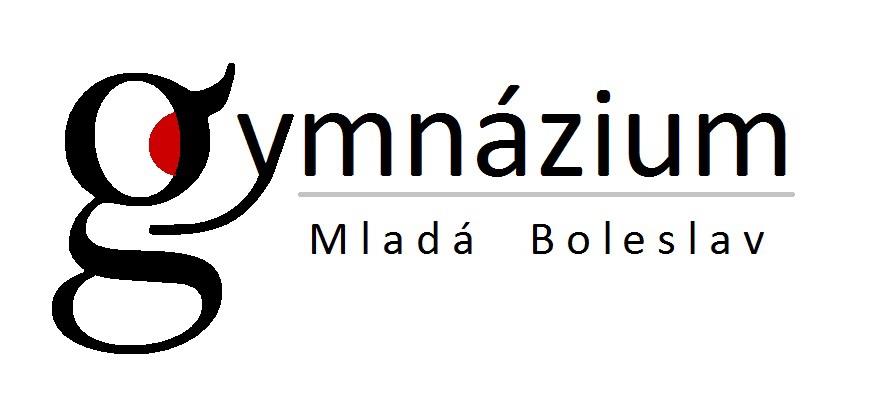 ORGANIZAČNÍ ŘÁD ŠKOLYORGANIZAČNÍ ŘÁD ŠKOLYDRUH NORMYINTERNÍ NORMANÁZEV NORMYSANKČNÍ ŘÁDČÍSLO NORMYOŘ-SŘ-2018/2DATUM VYDÁNÍ2020-06-01ÚČINNOST OD 2020-09-01ZPRACOVALRNDr. Jana PospíšilováSCHVÁLILRNDr. Jana Pospíšilová